REGIONÁLNÍ SVAZ STOLNÍHO TENISU 
RYCHNOV NAD KNĚŽNOU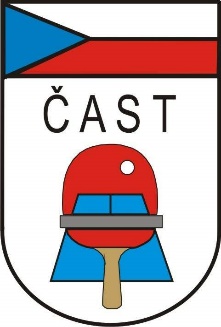 ZPRÁVY Č. 15 SEZÓNA 2013-2014 	1)Zprávy STK1.1 Start hráčů na JRP družstev bez registrace a zaplaceného evidenčního poplatkuNa základě startu jednoho hráče (Červinka Michal-SK Vršovan Voděrady) bez neexistujícího registračního průkazu a jedné hráčky (Hlávková Anna-TTC Lhoty u Potštejna) bez zaplaceného evidenčního poplatku na tuto sezónu byla nucena STK upravit výsledky daných přeborů. Viz bod. 1.2 Oba výše uvedení nesplňovali podmínku k možnému startu na tomto přeboru bod 8 rozpisu těchto přeborů: „zúčastnit se mohou registrovaní hráči a hráčky narození v roce 2001 a mladší z našeho regionu se zaplaceným evidenčním poplatkem pro tuto sezónu“.STK RSST RK je nucena z výše popsaných důvodů zkontumovat zápasy Michala Červinky a Anna Hlávkové, stejně tak v důsledku toho zkontumovat i utkání obou mužstev, za které byli oba od prezentováni. Dané družstvo nemůže odehrát soutěž družstev pouze s jedním hráčem (-čkou) splňujícím podmínky těchto přeborů. V návaznosti na tento fakt pak dochází k úpravě celkového pořadí těchto přeborů.STK RSST RK uděluje oddílu SK Vršovan Voděrady a TTC Lhoty u Potštejna podle čl 605 SŘ napomenutí bez dalšího finančního postihu.1.2 Upravené výsledky JRP družstev mladšího žactva Voděrady 4. 4. 20141.2.1 mladší žáci1-SK Dobré				Rašek Patrik, Viesner Vojtěch, Michl Jakub2-Baník Vamberk			Hušek Adam, Panocha Jiří3-Sokol České Meziříčí		Jílek Jan, Polák Tadeáš4-SK Vršovan Voděrady „A“	Sivák Ivan, Sivák Jakub, Krassek PetrMužstvo SK Vršovan Voděrady „B“	 v nahlášeném složení (Červinka Martin, Šichan Jakub) bylo z důvodu neoprávněného startu Martina Červinky diskvalifikováno.1.2.2 mladší žákyně1-SK Dobré „A“				Bačinová Pavla, Bačinová Lucie2-SK Dobré „B“				Macurová Denisa, Grimmerová Diana3-SK Vršovan Voděrady		Janská Kristýna, Jarkovská PetraMužstvo TTC Lhoty u Potštejna v nahlášeném složení (Sýkorová Lucie, Hlávková Anna) bylo z důvodu neoprávněného startu Anna Hlávkové diskvalifikováno.1.3 Stav vratných vkladů po konci sezóny 2013-2014 Stav vratných vkladů po sezóně 2013-2014 bude zveřejněn v následujících Zprávách.1.4 Regionální žebříček po sezóně 2013-2014Vzhledem k tomu, že nebyly podány žádné námitky proti zaslané verzi regionálního žebříčku ke 11. 4. 2014, pak pro sezónu 2014-2015 platí tato verze žebříčku. Případné žádosti o dodatečné zařazení hráčů do žebříčku, kteří jednu či dvě sezóny nehráli, budou vyřizovány průběžně do startu sezóny 2014-2015.1.5 Výhled v regionálních soutěžích na sezónu 2014-2015Stejně jako na konci loňské sezóny, tak i na konci té letošní STK lehce předznamenává předpoklad regionálních soutěží na nadcházející sezónu 2014-2015. Počet účastníků v rámci RP1 a RP2 bude stejný jako v právě končící sezóně, tedy o 12 účastnících v každé třídě. Co se systému a počtu účastníků v RP3 týče, pak bude vše odvislé od zaslaných přihlášek do soutěží pro ročník 2014-2015, která byla stanovena na 30. 6. 2014. Již teď je do RP3 avizováno přihlášení nového mužstva SK Solnice „C“. V případě, že počet mužstev přihlášených do RP3 nepřesáhne dvacet (v letošní sezóně v obou skupinách RP3 startovalo celkem 18 mužstev), bude s největší pravděpodobností systém stejný jako v sezóně letošní. Rozpis dlouhodobých regionálních soutěží na sezónu 2014-2015 a více informací týkající se startu nové sezóny očekávejte ve svých mailových schránkách po schůzi VV, která se uskuteční o víkendu 7-8.6. Uzávěrka přihlášek pro nadcházející sezónu byla stanovena 30. 6. 2014!!!V Kostelci nad Orlicí, 23. 5. 2014							Za VV Tomáš Malík											sekretář RSST RKmladší žáciDobré "A"Voděrady "B"Voděrady "A"VamberkČeské MeziříčíbodypořadíDobré "A"xxx4:04:04:14:0121Voděrady "B"0:4xxx0:41:40:445Voděrady "A"0:44:0xxx1:41:464Vamberk1:44:14:1xxx4:2102České Meziříčí0:44:04:12:4xxx83mladší žákyněDobré "A"VoděradyLhoty u PotštejnaDobré "B"bodypořadíDobré "A"xxx3:03:23:091Voděrady0:3xxx0:30:334 3.Lhoty u Potštejna2:33:0xxx3:072Dobré "B"0:33:00:3xxx53 2.